Oak Ridge Electrical Joint Apprenticeship and Training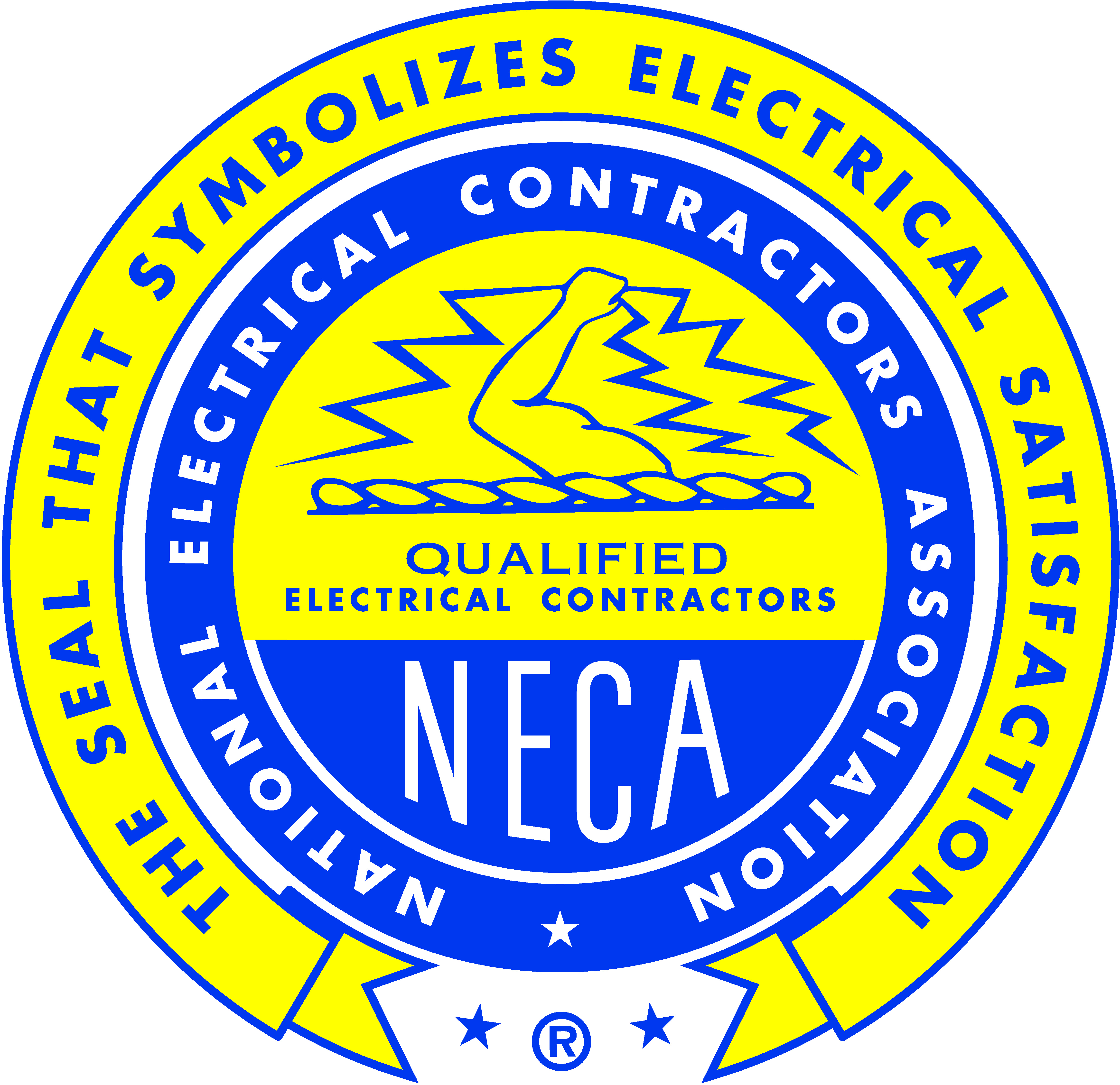 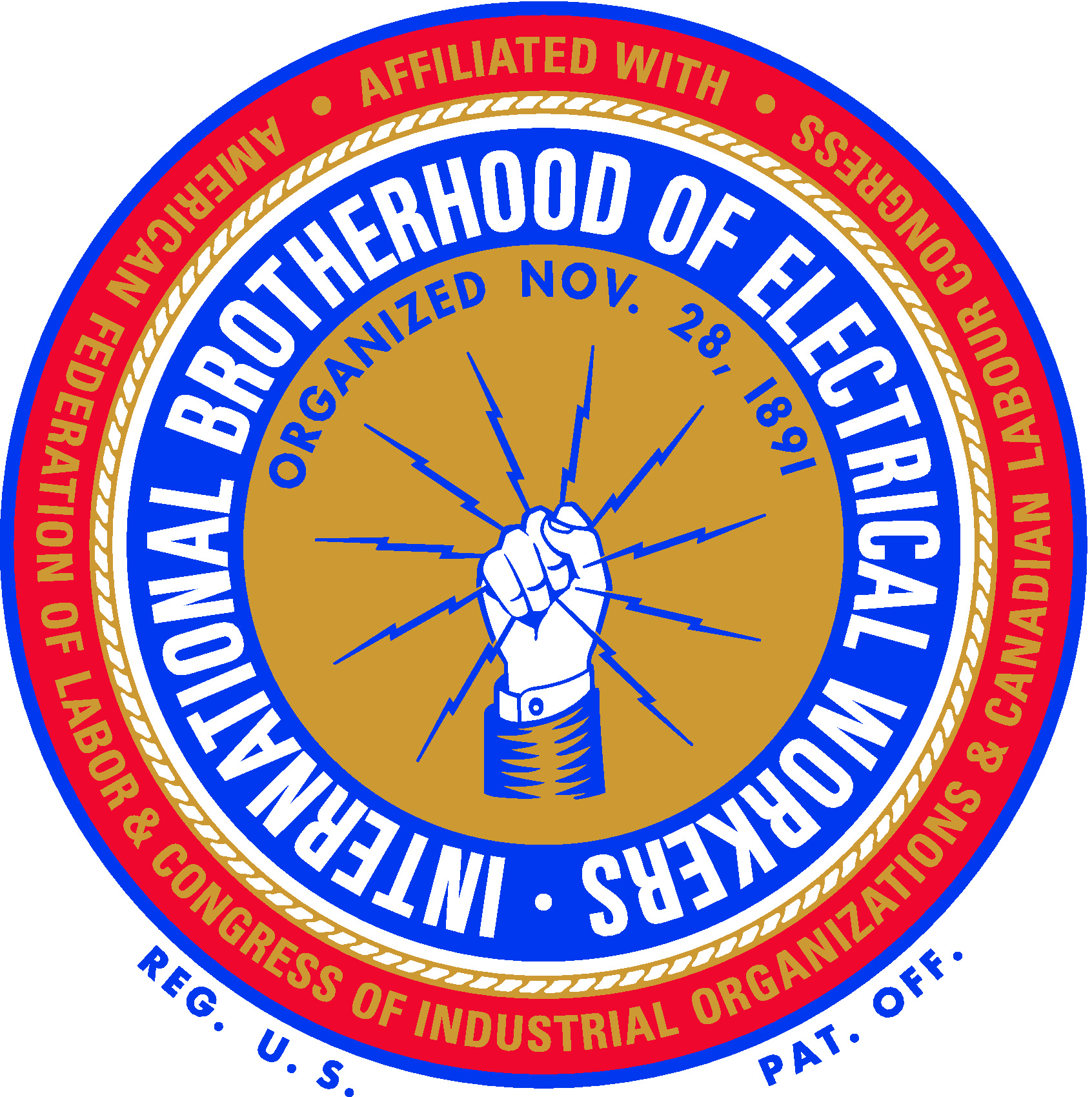 138 North Lincoln CirclePost Office Box 4968Oak Ridge, Tennessee  37831-4968Phone:  865.483.9955eFax:  1.865.272.4304APPLICANT RE-INTERVIEW REQUEST FORMName			Date     I understand that after 6 months from the date of initial interview with the Oak Ridge Electrical JATC, if I have gained at least 450 hours of work experience in the electrical construction industry, or successfully completed two or more post-secondary, trade related classes, I may request a re-interview with the JATC.  Therefore, I am at this time requesting that the JATC consider the documentation I have submitted to determine if a re-interview is warranted.  Work Experience I Have Gained (Documentation Attached):  Additional Related Education & Training I Have Gained (Documentation Attached):My signature below indicates I fully understand that if a re-interview is granted, the resulting interview score will supersede any previous scores.                       Applicant Signature-TO BE COMPLETED BY THE JATC-          Application Number                                                                      Date of Original Interview